Di Ministero dell’Istruzione e del Merito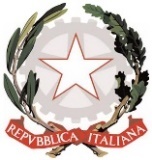 DIREZIONE DIDATTICA STATALE “SAN DOMENICO SAVIO”Via Gionti n. 11 – 80040 TERZIGNO ( NA )   Tel. 081/8271941 Fax081/8271181naee18700g@istruzione.it  naee18700g@pec.istruzione.it – C.F84005670637 www.scuolaprimariaterzigno.edu.it	Personale esterno nella classe/sezioneI genitori degli alunni in elenco dichiarano di essere stati informati in merito alla presenza di un esperto esterno impegnato nella terapia di un alunno presente nella classe/sezione. Si dichiara d’accordo con tale presenza, in quanto essa non danneggia, anzi arricchisce l’attività didattica della classe/sezione. Inoltre dichiara di essere stato informato che il terapista/lo specialista sanitario si adeguerà al rispetto della Tutela della riservatezza della privacy, ai sensi de GDPR 679/2016 (Codice privacy) e del D.Lgs. 101/2018, non diffondendo alcuna informazione relativa alle attività degli alunni presenti nella classe/sezione.Esprimono pertanto, il proprio consenso con la sottoscrizione della presente dichiarazionePlesso:…………………………….. classe:………………. sez.:……              a.s.2023/2024Terzigno,                                                                                                                       AlunniGenitori(nome e cognome in stampato maiuscolo)firma